Temat 31. Wykonaj obliczenia poprzez dopełnianie do 10. Otocz pętlą liczby, które tworzą to dopełnienie.2. Rozwiąż zadanie przez dopełnienie do 10.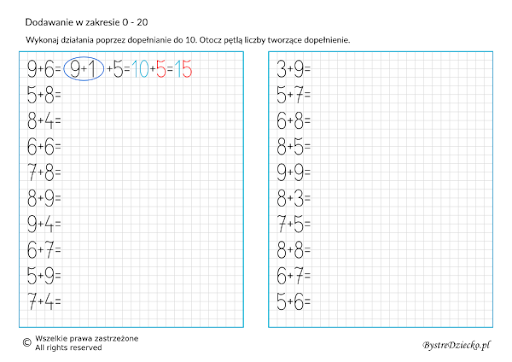 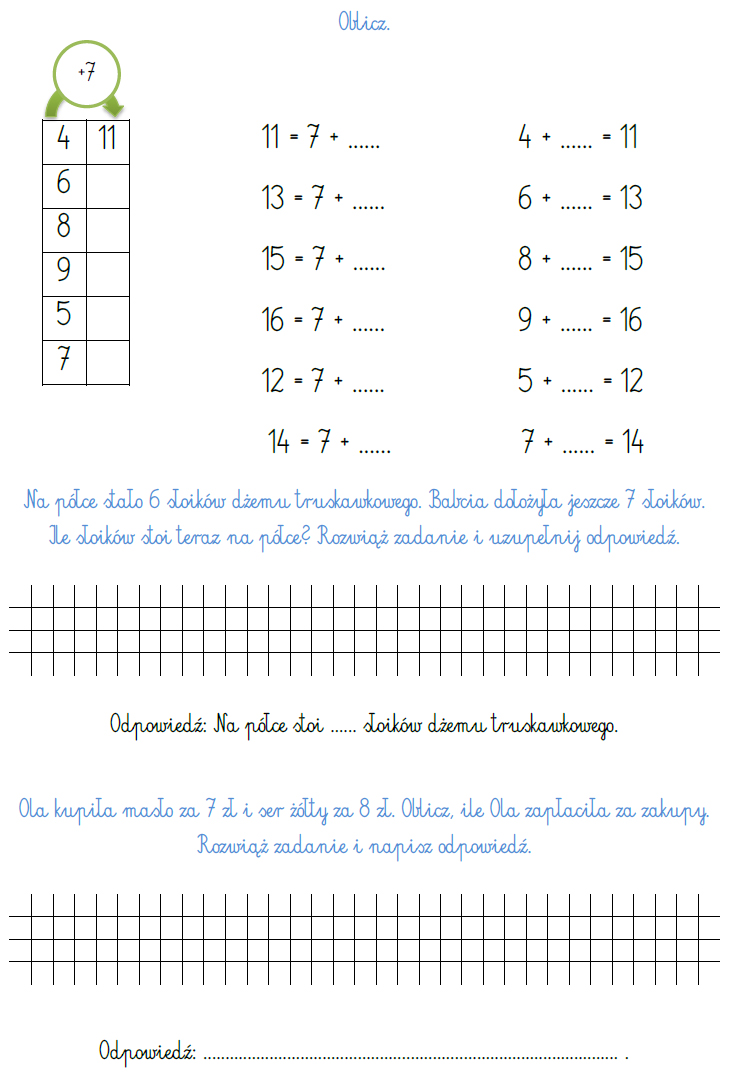 